Муниципальное образование
«Кизнерский район»
Удмуртской Республики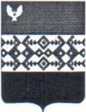 ПОСТАНОВЛЕНИЕоб утверждении Порядка уведомления представителя нанимателя (работодателя)о фактах обращения в целях склонения муниципального служащего к	совершению коррупционных правонарушенийВ соответствии с Федеральным законом от 25.12.2008 года №273-Ф3 «О противодействии коррупции», Закона Удмуртской Республики от 20.09.2007 года №55-РЗ«О мерах по противодействию коррупционным проявлениям в Удмуртской Республике», руководствуясь Уставом муниципального образования «Кизнерский район»ПОСТАНОВЛЯЮ:Утвердить Порядок уведомления представителя нанимателя (работодателя) о фактах обращения в целях склонения муниципального служащего к совершению коррупционных правонарушений в органах местного самоуправления МО «Кизнерский район».                                                                                                   Приложение к Постановлению Г лавы МО
                                                               «Кизнерский район» от«01» октября 2012 № 29Порядок уведомления представителя нанимателя (работодателя)
о фактах обращения в целях склонения муниципального служащего
органов местного самоуправления «Кизнерский район»
к совершению коррупционных правонарушенийПорядок уведомления представителя нанимателя (работодателя) о фактах обращения в целях склонения муниципального служащего МО «Кизнерский район» к совершению (наименование органа местного самоуправления и муниципального образования) коррупционных правонарушений (далее - Порядок) разработан в соответствии с частью 5 статьи 9 Федерального закона от 25.12.2008 № 273-ФЗ «О противодействии коррупции» и определяет способ уведомления представителя нанимателя (работодателя) о фактах обращения в целях склонения муниципального служащего органов местного самоуправления МО «Кизнерский район», (далее - муниципальный служащий) к совершению коррупционных правонарушений, перечень сведений, содержащихся в уведомлениях, организацию проверки этих сведений и порядок регистрации уведомлений. Муниципальный служащий обязан незамедлительно уведомить представителя нанимателя (работодателя) обо всех случаях обращения к нему каких-либо лиц в целях склонения его к совершению коррупционных правонарушений.В случае нахождения муниципального служащего в командировке, в отпуске, вне места прохождения службы он обязан уведомить представителя нанимателя (работодателя) незамедлительно с момента прибытия к месту прохождения службы.Конкретные сроки уведомления устанавливаются представителем нанимателя (работодателем).Уведомление представителя нанимателя (работодателя) о фактах обращения в целях склонения муниципального служащего к совершению коррупционных правонарушений (далее - уведомление) осуществляется письменно по форме согласно приложению № 1 к Порядку путем передачи его уполномоченному представителем нанимателя (работодателем) государственному или муниципальному служащему (далее - уполномоченное лицо) или направления такого уведомления по почте.Перечень сведений, подлежащих отражению в уведомлении, должен содержать:фамилию, имя, отчество, должность, место жительства и телефон лица, направившего уведомление; описание обстоятельств, при которых стало известно о случаях обращения к муниципальному служащему в связи с исполнением им служебных обязанностей каких-либо лиц в целях склонения его к совершению коррупционных правонарушений (дата, место, время, другие условия). Если уведомление направляется муниципальным служащим, указанным в пункте 10 настоящего Порядка, указываются фамилия, имя, отчество и должность служащего, которого склоняют к совершению коррупционных правонарушений;подробные сведения о коррупционных правонарушениях, которые должен был бы совершить муниципальный служащий по просьбе обратившихся лиц; все известные сведения о физическом (юридическом) лице, склоняющем к кс^ рупционному правонарушению;способ и обстоятельства склонения к коррупционному правонарушению, а также информацию об отказе (согласии) принять предложение лица о совершении коррупционного правонарушения.Уведомления подлежат обязательной регистрации в специальном журнале, который должен быть прошит и пронумерован, а также заверен оттиском печати органа местного самоуправления . Структура журнала приведена в приложении № 2 к Порядку уведомления представителя нанимателя (работодателя) о фактах обращения в целях склонения муниципального служащего к совеяшению коррупционных правонарушений.Ведение журнала в органе местного самоуправления возлагается на уполномоченное лицо .Уполномоченное лицо, принявшее уведомление, помимо его регистрации в журнале, обязано выдать муниципальному служащему, направившему уведомление, под роспись талон- уведомление с указанием данных о лице, принявшем уведомление, дате и времени его принятия.Талон-уведомление состоит из двух частей: корешка талона-уведомления и талона- уведомления (приложение № 3 к Порядку уведомления представителя нанимателя (работодателя) о фактах обращения в целях склонения муниципального служащего к совершению коррупционных правонарушений).После заполнения корешок талона-уведомления остается у уполномоченного лица, а талон- уведомление вручается муниципальному служащему, направившему уведомление.В случае, если уведомление поступило по почте, талон-уведомление направляется муниципальному служащему, направившему уведомление, по почте заказным письмом.Отказ в регистрации уведомления, а также невыдача талона-уведомления не допускается. ~Конфиденциальность полученных сведений обеспечивается представителем нанимателя (работодателя) или по его поручению уполномоченным органом местного самоуправления.Организация проверки сведений о случаях обращения к муниципальному служащему всвязи с исполнением служебных обязанностей каких-либо лиц в целях склонения его к совершению коррупционных правонарушений или о ставших известными фактах обращения к муниципальным служащим каких-либо лиц в целях склонения их к совершению коррупционных правонарушений осуществляется	уполномоченным структурным подразделением органаместного самоуправления по поручению представителя нанимателя (работодателя) путем направления уведомлений в органы прокуратуры, внутренних дел, ФСБ России, проведения бесед с муниципальным служащим, подавшим уведомление, указанным в уведомлении, получения от муниципального служащего пояснения по сведениям, изложенным в уведомлении.Уведомление направляется представителем нанимателя (работодателя) в органы прокуратуры, МВД России, ФСБ России либо в их территориальные органы не позднее 10 дней с даты его регистрации в журнале. По решению представителя нанимателя (работодателя) уведомление может направляться как одновременно во все перечисленные государственные органы, так и в один из них по компетенции.В случае направления уведомления одновременно в несколько федеральных государственных органов (их территориальные органы) в сопроводительном письме перечисляются все адресаты с указанием реквизитов исходящих писем.Муниципальный служащий, которому стало известно о факте обращения к иным муниципальным служащим, в связи с исполнением служебных обязанностей каких-либо лиц в целях склонения их к совершению коррупционных правонарушений, вправе уведомлять об этом представителя нанимателя (работодателя) в порядке, аналогичном настоящим рекомендациям.Государственная защита муниципального служащего, уведомившего представителя нанимателя (работодателя), органы прокуратуры или другие федеральные государственные органы либо их территориальные органы о фактах обращения в целях склонения его к совершению коррупционного правонарушения, о фактах обращения к иным муниципальным служащим в связи с исполнением служебных обязанностей каких-либо лиц в целях склонения их к совершению коррупционных правонарушений, в связи с его участием в уголовном судопроизводстве в качестве потерпевшего или свидетеля обеспечивается в порядке и на условиях, установленных Федеральным законом «О государственной защите потерпевших, с^детелей и иных участников уголовного судопроизводства».Представителем нанимателя (работодателем) принимаются меры по защите муниципального служащего, уведомившего представителя нанимателя (работодателя), органы прокуратуры или другие государственные органы о фактах обращения в целях склонения его к совершению коррупционного правонарушения, о фактах обращения к муниципальным служащим в связи с исполнением служебных обязанностей каких-либо лиц в целях склонения их к совершению коррупционных правонарушений, в части обеспечения муниципальному служащему гарантий, предотвращающих его неправомерное увольнение, перевод на нижестоящую должность, лишение или снижение размера премии, перенос времени отпуска, привлечение к дисциплинарной ответственности в период рассмотрения представленного муниципальным служащие уведомления.В случае привлечения к дисциплинарной ответственности муниципального служащего, указанного в абзаце первом настоящего пункта, обоснованность такого решения рассматривается на заседании соответствующей комиссии по соблюдению требований к служебному поведению и урегулированию конфликта интересов.Приложение № 1к Порядку уведомления представителя нанимателя (работодателя) о фактах обращения в целях склонения муниципального служащего к совершению коррупционных правонарушений(Ф.И.О, должность представителя
нанимателя (работодателя)(наименование органа местного самоуправления)от	(Ф.И.О., должность муниципального служащего,место жительства, телефон)Уведомлениео факте обращения в целях склонения муниципального служащего к
совершению коррупционных правонарушенийСообщаю, что:1.	(описание обстоятельств, при которых стало известно о случаяхобращения к муниципальному служащему в связис исполнением им служебных обязанностей каких-либо лиц в целях склоненияего к совершению коррупционных правонарушений(дата, место, время, другие условия)(подробные сведения о коррупционных правонарушениях, которыедолжен был бы совершить государственный или муниципальный служащийпо просьбе обратившихся лиц)(все известные сведения о физическом (юридическом) лице,склоняющем к коррупционному правонарушению)4.		(способ и обстоятельства склонения к коррупционному правонарушению (подкуп, угроза, обман и т.д.), а также информация об отказе (согласии)принять предложение лица о совершении коррупционного правонарушения)(дата, подпись, инициалы и фамилия)Приложение № 2к Порядку уведомления представителя нанимателя (работодателя) о фактах обращения в целях склонения муниципального служащего к совершению коррупционных правонарушенийЖурналрегистрации уведомлений о фактах обращения в целях склонения
муниципального служащего к совершению коррупционных правонарушений(наименование органа местного самоуправления)Приложение № 3к Порядку уведомления представителя нанимателя (работодателя)- о фактах обращения в целях склонения муниципального служащего к совершению коррупционных правонарушений1	INНомер, дата уведомления (указывается номер и дата талона- уведомления)Сведения о муниципальном служащем, направившем уведомлениеСведения о муниципальном служащем, направившем уведомлениеСведения о муниципальном служащем, направившем уведомлениеСведения о муниципальном служащем, направившем уведомлениеКраткое содержание уведомленияФ.И.О. лица, принявшего уведомлениеNНомер, дата уведомления (указывается номер и дата талона- уведомления)Ф.И.О.документ, удостоверяющий личность, - паспорт гражданина Российской Федерации; служебное удостоверениедолжностьКонтактный номер телефонаКраткое содержание уведомленияФ.И.О. лица, принявшего уведомлениеТАЛОН-КОРЕШОК№ТАЛОН-УВЕДОМЛЕНИЕ№Уведомление принято отУведомление принято от(Ф.И.О. муниципального служащего) Краткое содержание уведомления(Ф.И.О. муниципального служащего) Краткое содержание уведомленияУведомление принято:(подпись и должность лица, принявшего уведомление)" " 20 г.(Ф.И.О., должность лица, принявшего уведомление)(подпись и должность лица, принявшего уведомление)" " 20 г.(номер по Журналу)" " 20 г.(подпись лица, получившего талон- уведомление )" " 200 г.*1(номер по Журналу)" " 20 г.(подпись лица, получившего талон- уведомление )" " 200 г.*1(подпись муниципального служащего, принявшего уведомление)